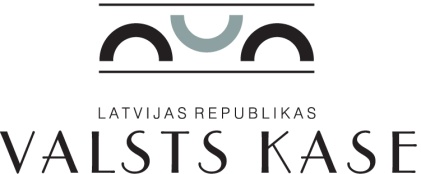 iepirkuma procedūras “Juridiskās konsultācijas” VK/2014/06 komisijas sēdesprotokols RīgaDarba kārtībā:Pretendenta Allen & Overy LLP 2014. gada 23.jūnija e-pasta izskatīšana (VK reg. Nr.4943 no 27.06.2014.).Lēmuma par iepirkuma procedūras rezultātiem pieņemšana.Atbildīgā darbinieka par līguma slēgšanu noteikšana.Atbildīgā darbinieka par līguma izpildes uzraudzību noteikšana.Informācijas par iepirkuma procedūras rezultātiem nosūtīšana pretendentam.Informatīva paziņojuma par noslēgto līgumu publicēšana Iepirkumu uzraudzības biroja mājaslapā.Nolemj (vienbalsīgi):Finanšu resursu departamenta direktora vietniece I. Sudare iepazīstina ar precizēto informāciju par pretendenta Allen & Overy LLP finanšu piedāvājumu, ka pirms darba uzdevuma izpildes, kas, indikatīvi novērtējot, pārsniegs 5 tūkst. GBP, Allen & Overy LLP informēs Valsts kasi par sagaidāmajām izmaksām un uzdevumu izpildi neuzsāks bez Valsts kases saskaņojuma. Saskaņā ar Publisko iepirkumu likuma 8.2 panta devīto daļu un iepirkuma procedūras uzaicinājuma 13. punktu izvēlēties Allen & Overy LLP piedāvājumu, kas atbilst iepirkuma procedūras prasībām.Tā kā pretendenta Allen & Overy LLP piedāvājums atbilst iepirkuma procedūras uzaicinājumā norādītajām pretendentu atlases prasībām (uzaicinājuma 9. punkts „Prasības pretendentiem, iesniedzamie pretendentu atlases dokumenti un pārbaudāmās ziņas”) un tehniskās specifikācijas prasībām (uzaicinājuma 10. punkts ”Tehniskā specifikācija”) tad iepirkuma komisija nolemj noslēgt līgumu ar pretendentu Allen & Overy LLP, nepārsniedzot kopējās līguma summas 41 500,00  EUR (bez PVN) ekvivalentu GBP (bez PVN), kas tiks fiksēts līgumā saskaņā ar Eiropas Centrālās bankas publicēto EUR/GBP atsauces valūtas kursu, kas pārpublicēts Latvijas Bankas interneta vietnē.Atbildīgo par līguma slēgšanu noteikt Finanšu resursu departamenta direktora vietnieci I. Sudari.Atbildīgo par līguma izpildes uzraudzību noteikt Finanšu resursu departamenta direktora vietnieci I. Sudari.Finanšu resursu departamenta direktora vietniecei I. Sudarei sagatavot un nosūtīt vēstuli Allen & Overy LLP par iepirkuma procedūras rezultātiem līdz 7. jūlijam.Infrastruktūras apsaimniekošanas departamenta direktora vietniecei A. Ozolai līdz 2014. gada 7. jūlijam publicēt lēmumu par iepirkuma procedūras rezultātiem Valsts kases mājaslapas www.kase.gov.lv / sadaļā “Publiskie iepirkumi”.Infrastruktūras apsaimniekošanas departamenta direktora vietniecei A. Ozolai ne vēlāk kā dienā, kad stājas spēkā iepirkuma līgums, publicēt iepirkuma līguma tekstu Valsts kases mājaslapas www.kase.gov.lv / sadaļā “Publiskie iepirkumi”.Infrastruktūras apsaimniekošanas departamenta direktora vietniecei A. Ozolai publicēt Informatīvu paziņojumu par noslēgto līgumu Iepirkumu uzraudzības  biroja mājaslapas www.iub.gov.lv/ sadaļā “Publikāciju vadības sistēma” ne vēlāk kā piecas darbdienas pēc līguma noslēgšanas.Sēdi beidz plkst. 14.30.Pielikumā: 1.Pretendenta Allen & Overy LLP 2014. gada 23.jūnija e-pasta izdruka uz 4 lp.;       2. Komisijas locekļa apliecinājums piedāvājuma vērtēšanai uz 1 lp.2014. gada 3. jūlijā plkst. 14.00Nr. 5Sēdi vada:Starptautiskās sadarbības departamenta direktoreI. ZīlītePiedalās:Finanšu resursu departamenta direktorsĢ. HelmanisFinanšu resursu departamenta direktora vietnieceI. SudareInfrastruktūras apsaimniekošanas departamenta direktora vietnieceA. OzolaNepiedalās:Juridiskā departamenta juriskonsulteS. PauniņaProtokolēInfrastruktūras apsaimniekošanas departamenta direktora  vietnieceA. OzolaSēdi vadījaI. ZīlītePiedalījāsĢ. HelmanisI. SudareProtokolēA. Ozola